        NEMAA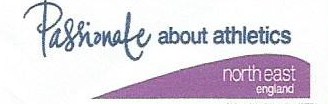          NORTH EAST MASTERS  ATHLETICS  ASSOCIATION          OPEN  CROSS  COUNTRY  CHAMPIONSHIPS  2015ORGANISED BY DARLINGTON HARRIERS AND A.C. IN CONJUNCTION WITH NEMAA.                                                                              ON SATURDAY 7TH FEBRUARY 2015.           AT EDUCATION VILLAGE SALTERS LANE DARLINGTON DL2 2ANRACE 1.   11.30am -  WOMEN & MEN O65.     6K , APPROX  3 LAPSRACE 2.   12.15pm  - MEN 35-64.                      8K,  APPROX  4 LAPS NEMAA CHAMPIONSHIP AWARDS TO FIRST THREE INDIVIDUALS IN EACH 5 YEAR AGE GROUPTEAM AWARDS IN 10 YEAR AGE GROUPS FOR  FIRST 3 TEAMS (3 TO COUNT)    W35-44.   W 45-54.  W 55+ PARKING REGISTRATION AND CHANGING AT THE SCHOOL                                 M35-44,  M45-54,  M55-64,   M65+                                                                                                                                        DIRECTIONS FROM A1 ( J59)  ENTER DARLINGTON FROM NORTH/SOUTH. AT FIRST ROUNDABOUT TURN LEFT (A1150 TEESIDE).AT FIRST MINI ROUNDABOUT TAKE FIRST EXIT ON TO SALTERS LANE SOUTH. TURN RIGHT AT SPRINGFIELD PUB.THE EDUCATION VILLAGE IS A FEW HUNDRED YARDS TO YOUR RIGHT THIS IS A CHAMPIONSHIP OPEN TO ALL VETERANS WHO ARE FIRST CLAIM MEMBERS OF A UK AFFILIATED CLUB AND QUALIFY FOR THE NORTH EAST COUNTIES BY HAVING RESIDENCE IN OR HAVE BEEN BORN WITHIN THE COUNTIES OF NORTHUMBERLAND, DURHAM, TYNE & WEAR OR CLEVELAND.ENTRY FEE FOR PAID UP NEMAA MEMBERS £4 NON MEMBERS £7 MAKE CHEQUES ‘PAYABLE TO NEMAA’ AND SEND WITH ENTRY FORM  TO RON STEWART 5 MAST LANE, CULLERCOATS, NORTH SHIELDS, NE30 3DF ENTRIES CLOSE JAN 31ST 2015.          NO ENTRIES ON THE DAY ...........................................................................................................................................................................ENTRY FORM NEMAA CROSS COUNTRY CHAMPIONSHIPS 2015FIRST NAME______________________________________SURNAME_______________________________________________ADDRESS________________________________________________________________________________________________POST CODE____________________________ DATE OF BIRTH_____________________AGE ON FEB 7TH____________________PLACE OF BIRTH______________________MALE/FEMALE*_____________TEL NO_____________________________________CLUB________________________________________-EMAIL______________________________________________________I AM A PAID UP MEMBER OF NEMAA YES/NO____________NEMAA NUMBER________________________________________FOR NON MEMBERS___ I WAS BORN/ I RESIDE * IN THE NORTH EAST COUNTIES.                           *deleteUK  ATHLETICS AFFILIATION LICENCE  NO.______________________________-AMOUNT ENCLOSED______________________